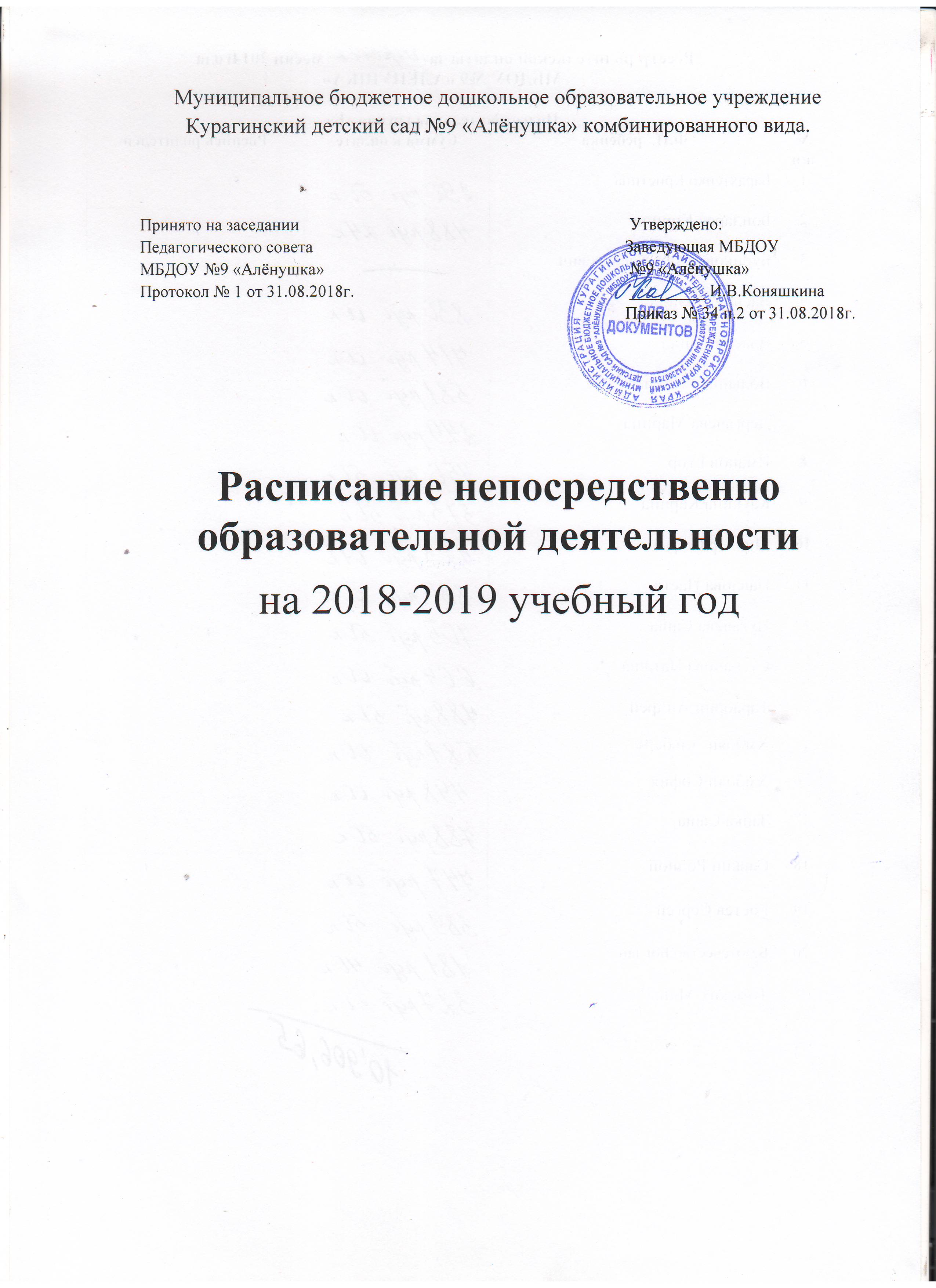 Расписание непосредственно образовательной деятельности1 младшая группаРасписание непосредственно образовательной деятельности2 младшая группа «А»Расписание непосредственно образовательной деятельностисредняя группа «А»Расписание непосредственно образовательной деятельностисредняя группа «Б»Расписание непосредственно образовательной деятельностистаршая группа (компенсирующая)1 полугодие2 полугодиеРасписание непосредственно образовательной деятельностиподготовительная группа «А» (компенсирующая)Расписание непосредственно образовательной деятельностиподготовительная группа «Б» (компенсирующая)Понедельник ВторникСредаЧетвергПятница1.Лепка8.45-8.55(1п)9.00-9.10(2п)2.Физическая культура15.35-15.45(1п)15.50-16.00(2п)1.Музыка 8.45-8.552.Развитие речи 9.00-9.10(1п)9.15-9.25(2п)1. Развитие речи8.45-8.55(1п)9.00-9.10(2п)2.Физическая культура15.35-15.45(1п)15.50-16.00 (21.Рисование9.00-9.10(1п)9.15-9.25(2п)2. Физическая культура  на воздухе9.45 – 9.5510.00-10.101.Музыка 8.45-8.552.Ознакомлениес окр. миром9.00-9.10(1п)9.15-9.25(2п)ПнВтСрЧтПт1. Ознакомление с окр.  миром 9.00 -9.152.Музыка15.35-15.501.ФЭМП9.25-9.402.Физическая культура15.45-16.001.Лепка/аппликация9.00-9.152. Физическая культура на воздухе10.00-10.153.Фольклор15.45-16.001.Музыка8.45 - 9.002.Рисование9.10-9.251. Развитие речи9.00-9.152.Физическая культура15.45-16.00ПнВтСрЧтПт1.Развитие речи9.00-9.202.Лепка/апплик-я9.30-9.503.Физическая культура16.00- 16.20 1. ФЭМП9.00-9.202. Музыка9.30-9.50 Д/з  Фольклор 15.45-16.051.Ознакомление с  окр.  миром 9.00-9.202. Физическая культура  на воздухе10.55-11.151.Рисование9.00-9.202.Физическая культура16.15-16.351.Конструирование9.00-9.202. Музыка 9.30-9.50ПнВтСрЧтПт1. Ознакомление с окр. миром9.00-9.202.Конструирован9.30-9.503.Физическая культура на воздухе10.20-10.401. Музыка9.00-9.202 ФЭМП9.30-9-501. Физическая культура9.00-9.202.Лепка/аппликация 9.30-9.501.Рисование9.00-9.202.Д/з Фольклор9.30-9.503.Физическая культура  5.45 – 16.051.Музыка9.00 - 9.202. Развитие речи 9.30-9.50ПнВтСрЧтПт1.Музыка9.00-9.252.Ознакомление с окружающ. миром 9.35-10.003. Рисование10.10-10.351.Развитие речи (логопед)9.00-9.252. ФЭМП 9.00- 9.25.3.Физическая культура на воздухе11.00-11.251. Развитие речи9.00- 9.252.Физическая культура9.35-10.003.Лепка/аппликация10.10-10.251.Музыка9.00-9.252. Развитие речи (логопед)9.35-10.003. Рисование10.10-10.351.Конструирование9.00-9.252.Физическая культура 10.00-10.25Д/з Фольклор15.45-16.10ПнВтСрЧтПт1.Музыка9.00-9.252. Ознакомление с окружающим миром9.35-10.003. Рисование10.10-10.351.Развитие речи (логопед)9.00-9.25Лепка/аппликация9.35-10.003.Физическая культура 15.45-16.101. ФЭМП 9.00- 9.252. Физическая культура9.35-10.003. Фольклор10.10-10.351.Музыка9.00-9.252. Развитие речи (логопед)9.35-10.003. Рисование10.10-10.351.Развитие речи (логопед)9.00-9.252.Конструирование 9.35-10.003.Физическая культурана воздухе11.00-11.25ПнВтСрЧтПт1.Развитие речи (логопед)9.00-9.302.Музыка9.40-10.103.Рисование10.20-10.501. ФЭМП9.00-9.302.Лепка/аппликация9.40-10.103. Физическая культура на воздухе11.30-12.001. Развитие речи (логопед)9.00-9.302. ФЭМП9.40-10.103.Физическая культура10.20-10.50Д/з Фольклор15.30 – 16.001.Ознакомлениесокр. миром 9.00-9.302. Рисование9.40-10.103. Музыка10.20-10.501. Развитие речи (логопед)9.00-9.302.Конструиров.9.40-10.103. Физическая культура 10.30.-11.00ПнВтСрЧтПт1. Рисование9.00-9.302.Развитие речи (логопед)9.40-10.103. Музыка10.20- 10.501.ФЭМП9.00-9.302.Лепка/аппликация 9.40-10.103. Физическая культура 10.20-10.501.ФЭМП9.00-9.302. Развитие речи (логопед)9.40-10.103.Физическая культура  16.00 – 16.301.Ознакомлениес окр.  миром 9.00-9.302. Музыка9.40-10.103. Рисование10.20-10.50Д/з. Фольклор15.45-16.151. Конструиров.9.00.-9.30.2. Развитие речи (логопед)9.40-10.103.Физическая культура  на воздухе11.00-11.30